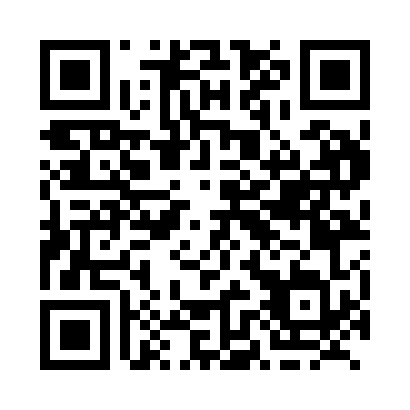 Prayer times for Halpenny, Ontario, CanadaWed 1 May 2024 - Fri 31 May 2024High Latitude Method: Angle Based RulePrayer Calculation Method: Islamic Society of North AmericaAsar Calculation Method: HanafiPrayer times provided by https://www.salahtimes.comDateDayFajrSunriseDhuhrAsrMaghribIsha1Wed4:195:531:026:038:129:472Thu4:175:521:026:038:139:493Fri4:155:501:026:048:149:504Sat4:135:491:026:058:159:525Sun4:115:481:026:068:179:546Mon4:095:461:026:068:189:567Tue4:075:451:026:078:199:578Wed4:055:441:026:088:209:599Thu4:035:421:026:098:2210:0110Fri4:015:411:026:098:2310:0311Sat4:005:401:026:108:2410:0412Sun3:585:391:026:118:2510:0613Mon3:565:371:026:118:2610:0814Tue3:545:361:026:128:2710:1015Wed3:535:351:026:138:2910:1116Thu3:515:341:026:138:3010:1317Fri3:495:331:026:148:3110:1518Sat3:485:321:026:158:3210:1719Sun3:465:311:026:158:3310:1820Mon3:445:301:026:168:3410:2021Tue3:435:291:026:178:3510:2222Wed3:415:281:026:178:3610:2323Thu3:405:271:026:188:3710:2524Fri3:385:261:026:188:3810:2625Sat3:375:261:026:198:3910:2826Sun3:365:251:026:208:4010:3027Mon3:345:241:026:208:4110:3128Tue3:335:231:036:218:4210:3329Wed3:325:231:036:218:4310:3430Thu3:315:221:036:228:4410:3531Fri3:305:211:036:228:4510:37